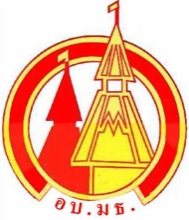 ระเบียบโรงเรียนอนุบาลแห่งมหาวิทยาลัยธรรมศาสตร์ในพระอุปถัมภ์ของสมเด็จพระเจ้าพี่นางเธอ เจ้าฟ้ากัลยาณิวัฒนา กรมหลวงนราธิวาสราชนครินทร์ว่าด้วยกองทุนเพื่อสวัสดิการ และการกู้ยืมของผู้ปฏิบัติงานของโรงเรียน (ฉบับปรับปรุง)  พ.ศ. ๒๕๖๔เพื่อให้ ระเบียบโรงเรียนอนุบาลแห่งมหาวิทยาลัยธรรมศาสตร์ ในพระอุปถัมภ์ของ สมเด็จพระเจ้าพี่นางเธอ เจ้าฟ้ากัลยาณิวัฒนา กรมหลวงนราธิวาสราชนครินทร์  ว่าด้วยกองทุนเพื่อสวัสดิการ และการกู้ยืมของผู้ปฏิบัติงานของโรงเรียน พ.ศ. ๒๕๕๕  มีความเหมาะสม และความคล่องตัวในการปฏิบัติงานในปัจจุบัน อาศัยอำนาจตามมาตรา ๓๑ (๑) แห่งพระราชบัญญัติโรงเรียนเอกชน พ.ศ. ๒๕๕๐ โดยมติของ คณะกรรมการบริหารโรงเรียนอนุบาลแห่งมหาวิทยาลัยธรรมศาสตร์ ในพระอุปถัมภ์ของ สมเด็จพระเจ้าพี่นางเธอ เจ้าฟ้ากัลยาณิวัฒนา กรมหลวงนราธิวาสราชนครินทร์ ในคราวประชุม  ครั้งที่  ๒/๒๕๖๔ เมื่อวันที่ ๑๑ มิถุนายน๒๕๖๔  จึงให้ยกเลิกระเบียบโรงเรียนอนุบาลแห่งมหาวิทยาลัยธรรมศาสตร์ ในพระอุปถัมภ์ของ สมเด็จพระเจ้าพี่นางเธอ เจ้าฟ้ากัลยาณิวัฒนา กรมหลวงนราธิวาสราชนครินทร์ ว่าด้วยกองทุนเพื่อสวัสดิการ และการกู้ยืมของผู้ปฏิบัติงานของโรงเรียน พ.ศ. ๒๕๕๕   และใช้ระเบียบดังต่อไปนี้แทนข้อ ๑  ระเบียบนี้เรียกว่า “ระเบียบโรงเรียนอนุบาลแห่งมหาวิทยาลัยธรรมศาสตร์  ในพระอุปถัมภ์ของ สมเด็จพระเจ้าพี่นางเธอ เจ้าฟ้ากัลยาณิวัฒนา กรมหลวงนราธิวาสราชนครินทร์ ว่าด้วยกองทุนเพื่อสวัสดิการ และการกู้ยืมของผู้ปฏิบัติงานของโรงเรียน (ฉบับปรับปรุง) พ.ศ. ๒๕๖๔ข้อ ๒  ระเบียบนี้ให้ใช้ ตั้งแต่วันที่ประกาศเป็นต้นไปข้อ ๓  ในระเบียบนี้“โรงเรียน” หมายถึงโรงเรียนอนุบาลแห่งมหาวิทยาลัยธรรมศาสตร์ ในพระอุปถัมภ์ของ สมเด็จพระเจ้าพี่นางเธอ เจ้าฟ้ากัลยาณิวัฒนา กรมหลวงนราธิวาสราชนครินทร์“กรรมการ” หมายถึงกรรมการกองทุนเพื่อสวัสดิการ และการกู้ยืมของผู้ปฏิบัติงานของโรงเรียนอนุบาลแห่งมหาวิทยาลัยธรรมศาสตร์“ผู้ปฏิบัติงานของโรงเรียน” หมายถึง บุคลากรที่ปฏิบัติงานให้กับโรงเรียน ผู้ดำรงตำแหน่งทั้งในระดับบริหาร และระดับปฏิบัติการในสังกัดของโรงเรียน ทุกตำแหน่ง ที่ผ่านการทดลองปฏิบัติหน้าที่แล้ว“เงินสวัสดิการ” หมายถึง เงินสวัสดิการที่จัดสรรให้กับผู้ปฏิบัติงานของโรงเรียน ที่ประสบอุบัติภัย “เงินกู้ยืมฉุกเฉิน” หมายถึง เงินที่ผู้ปฏิบัติงานของโรงเรียนผู้ขอกู้ยืมมีความจำเป็นต้องใช้อย่างเร่งด่วน     ในด้านสุขภาพ การศึกษา ที่พักอาศัย และเหตุอื่นที่คณะกรรมการพิจารณาเห็นสมควรหน้า ๒“เงินกู้ยืม เพื่อค่ารักษาพยาบาล” หมายถึง เงินที่ผู้ปฏิบัติงานของโรงเรียนผู้ขอกู้ยืมมีความจำเป็นต้องกู้ยืม     เพื่อชดเชยเงินค่ารักษาพยาบาลที่เกิดจากการเจ็บป่วย หรืออุบัติเหตุที่สำรองจ่ายไปก่อน   โดยมีหน่วยงาน            ที่รับผิดชอบจ่ายคืนให้ข้อ ๔ ให้จัดตั้งกองทุนขึ้นกองทุนหนึ่งเรียกว่า “กองทุนเพื่อสวัสดิการและการกู้ยืมของผู้ปฏิบัติงานของโรงเรียนอนุบาลแห่งมหาวิทยาลัยธรรมศาสตร์”   มีวัตถุประสงค์ ดังต่อไปนี้(๑)  เพื่อจัดสรรเป็นเงินสวัสดิการแก่ผู้ปฏิบัติงานของโรงเรียนที่ประสบอุบัติภัย (๒)  เพื่อจัดสรรเป็นเงินกู้ยืมฉุกเฉินแก่ผู้ปฏิบัติงานของโรงเรียน(๓)  เพื่อจัดสรรเป็นเงินกู้ยืมสำหรับค่ารักษาพยาบาลแก่ผู้ปฏิบัติงานของโรงเรียน(๔)  เพื่อจัดสรรเงินสวัสดิการตามวัตถุประสงค์ของผู้บริจาคข้อ ๕  รายได้และทรัพย์สินของกองทุน(๑)  รายได้ที่จัดสรรจากงบประมาณรายได้ของโรงเรียน(๒)  เงินหรือทรัพย์สินที่มีผู้บริจาคให้(๓)  รายได้หรือผลประโยชน์จากการลงทุนหรือจากผลประโยชน์อื่น ๆ(๔)  รายได้จากการดำเนินการหรือกิจกรรมเพื่อสนับสนุนกองทุน ข้อ ๖ รายจ่ายของกองทุน มีดังนี้ เงินสวัสดิการแก่ผู้ปฏิบัติงานของโรงเรียนกรณีประสบอุบัติภัย เงินกู้ยืมฉุกเฉินแก่ผู้ปฏิบัติงานของโรงเรียน(๓)  เงินกู้ยืมสำหรับค่ารักษาพยาบาล(๔)  ค่าใช้จ่ายอื่นตามที่กรรมการพิจารณาเห็นสมควรและสอดคล้องกับวัตถุประสงค์กองทุน(๕)  ค่าใช้จ่ายตามวัตถุประสงค์ของผู้บริจาคข้อ ๗  กรรมการกองทุน ให้มีคณะกรรมการคณะหนึ่งเรียกว่า “คณะกรรมการบริหารกองทุนเพื่อสวัสดิการ และการกู้ยืมของผู้ปฏิบัติงานของโรงเรียนอนุบาลแห่งมหาวิทยาลัยธรรมศาสตร์” แต่งตั้งโดยประธานกรรมการบริหารโรงเรียนอนุบาลแห่งมหาวิทยาลัยธรรมศาสตร์ ในพระอุปถัมภ์ของ สมเด็จพระเจ้าพี่นางเธอ เจ้าฟ้ากัลยาณิวัฒนา กรมหลวงนราธิวาสราชนครินทร์  ประกอบด้วย  ผู้อำนวยการโรงเรียนเป็นประธาน  ผู้จัดการโรงเรียนเป็นกรรมการ    ตัวแทนผู้ปฏิบัติงานของโรงเรียน ๑ คน เป็นกรรมการ และเจ้าหน้าที่การเงิน เป็นเลขานุการให้คณะกรรมการมีวาระการดำรงตำแหน่ง  คราวละ ๒ ปี เมื่อครบกำหนดตามวาระหากยังมิได้ มีการแต่งตั้งคณะกรรมการขึ้นใหม่ ให้คณะกรรมการที่พ้นจากตำแหน่งตามวาระนั้น รักษาการในตำแหน่งต่อไปจนกว่าคณะกรรมการที่แต่งตั้งขึ้นใหม่จะเข้ารับหน้าที่หน้า ๓ในกรณีที่กรรมการตัวแทนผู้ปฏิบัติงานของโรงเรียน ลาออก หรือมีเหตุอื่นที่ทำให้ต้องพ้นวาระ              ให้ผู้อำนวยการโรงเรียนดำเนินการคัดเลือกกรรมการแทน ภายใน  ๑  เดือน  โดยกรรมการที่ได้รับการคัดเลือก ดำรงตำแหน่งจนสิ้นสุดวาระข้อ ๘ ให้คณะกรรมการมีอำนาจหน้าที่ ดังนี้	(๑)  พิจารณาวงเงินที่จำเป็นสำหรับการดำเนินงานของกองทุน เสนอต่อคณะกรรมการบริหารโรงเรียนอนุบาลแห่งมหาวิทยาลัยธรรมศาสตร์ ในพระอุปถัมภ์ของ สมเด็จพระเจ้าพี่นางเธอ เจ้าฟ้ากัลยาณิวัฒนากรมหลวงนราธิวาสราชนครินทร์	(๒)  กำหนดหลักเกณฑ์ และแนวปฏิบัติในการขอรับการช่วยเหลือของผู้ปฏิบัติงานของโรงเรียนจากกองทุน	(๓)  พิจารณาจัดสรรงบประมาณจากเงินกองทุนเพื่อเป็นสวัสดิการแก่ผู้ปฏิบัติงานของโรงเรียน    กรณีประสบอุบัติภัย ในกรณีที่วงเงินที่ขอเกินกว่าที่กำหนดในระเบียบนี้        	(๔)  พิจารณาจัดสรรงบประมาณจากเงินกองทุนเพื่อเป็นเงินกู้ยืมฉุกเฉิน ในกรณีที่วงเงินที่ขอเกินกว่าที่กำหนดในระเบียบนี้(๕) กำกับการติดตามการคืนเงินของผู้กู้ยืม(๖) รายงานผลการดำเนินงานแก่คณะกรรมการบริหารโรงเรียนทุกสิ้นปีงบประมาณข้อ ๙ วงเงินสวัสดิการในกรณีประสบอุบัติภัย  ครั้งละไม่เกิน  ๕,๐๐๐  บาท โดยผู้ปฏิบัติงานของโรงเรียน  ผู้มีสิทธิขอรับเงินสวัสดิการนี้ต้องมีผลการปฏิบัติงานอยู่ระดับดีในรอบสุดท้ายที่ประเมินข้อ ๑๐ วงเงินกู้ยืมฉุกเฉิน  		(๑)  เงินกู้ยืมฉุกเฉินเพื่อสุขภาพ 		ไม่เกิน  ๑๐,๐๐๐   บาท (๒)  เงินกู้ยืมฉุกเฉินเพื่อการศึกษา		ไม่เกิน  ๓๐,๐๐๐   บาท(๓)  เงินกู้ยืมฉุกเฉินเพื่อที่พักอาศัย	ไม่เกิน  ๑๐,๐๐๐   บาท (๔)  เงินกู้ยืมฉุกเฉินจากเหตุอื่น 		ไม่เกิน  ๑๐,๐๐๐   บาท ข้อ ๑๑  เงินกู้ยืมสำหรับค่ารักษาพยาบาล วงเงินไม่เกินค่ารักษาพยาบาลที่เกิดจากการเจ็บป่วยหรืออุบัติเหตุที่เบิกจ่ายได้จริงตามใบเสร็จรับเงินข้อ ๑๒ คุณสมบัติของผู้ปฏิบัติงานของโรงเรียนผู้มีสิทธิขอกู้ยืมเงิน (๑)  ผลการปฏิบัติงานอยู่ระดับดี ในรอบสุดท้ายที่ประเมิน(๒)  ไม่มีหนี้ค้างชำระกับกองทุนอยู่เดิม.หน้า ๔	ข้อ ๑๓  การอนุมัติเงินกู้ยืม(๑)  ในกรณีการกู้ยืมอยู่ในวงเงินตามที่กำหนด ใน ข้อ ๑๐ ให้ผู้อำนวยการโรงเรียนพิจารณาอนุมัติ (๒)  ในกรณีการกู้ยืมเงินเกินจำนวนที่กำหนดใน ข้อ ๑๐ และ/หรือมีหนี้ค้างชำระกับกองทุนอยู่เดิม ให้ผู้อำนวยการโรงเรียนเป็นผู้อนุมัติ ด้วยความเห็นชอบของคณะกรรมการทั้งนี้ผู้กู้ยืม ตามข้อ ๑๐ และ ๑๑  ต้องทำสัญญากับโรงเรียนข้อ ๑๔  การชดใช้เงินกู้ยืม	(๑)  การชดใช้เงินกู้ยืมฉุกเฉินการจ่ายคืนเงินกู้ยืมฉุกเฉิน หากผู้ปฏิบัติงานของโรงเรียนชำระคืนได้ ภายในระยะเวลา ๓ เดือน นับจากวันที่กู้ยืม ไม่ต้องชำระดอกเบี้ย หากผู้ปฏิบัติงานของโรงเรียนชำระคืนในระยะเวลา เกินกว่า ๓ เดือน นับจากวันที่กู้ยืมจะต้องชำระดอกเบี้ย ร้อยละ ๑ ต่อปี  ทั้งนี้การจ่ายคืนเงินกู้ยืม จะต้องชำระให้หมดภายใน ๑ ปี นับจากวันที่กู้ยืม		ในกรณีการจ่ายคืนเงินกู้ยืมให้จ่ายคืนเป็นงวด ต้องจ่ายคืนในระยะเวลา  ไม่เกิน ๑ ปี นับจากวันกู้ยืม โดยผู้กู้ยืมต้องยินยอมให้หักจากเงินเดือน/ค่าจ้างที่ได้รับจากโรงเรียน หรือผู้ยืมอาจจ่ายจากเงินส่วนอื่นได้ตามจำนวนที่กำหนด  โดยให้ผู้กู้ยืมทำสัญญากับโรงเรียน (๒)  การชดใช้เงินกู้ยืมสำหรับค่ารักษาพยาบาลการจ่ายคืนเงินกู้ยืมสำหรับค่ารักษาพยาบาล ผู้กู้ยืมต้องจ่ายคืนเงินกู้ยืมทั้งหมดในคราวเดียว ภายใน ๕ วันทำการ  นับจากวันที่ได้รับเงินคืนจากหน่วยงานข้อ ๑๕  ให้ผู้อำนวยการโรงเรียนเป็นผู้รักษาการให้เป็นไปตามระเบียบนี้       ประกาศ  ณ  วันที่          มิถุนายน   ๒๕๖๔   (ศาสตราจารย์ ดร. สุรพล นิติไกรพจน์)			     		      ประธานกรรมการบริหารโรงเรียน